                                                                                                                                                                    MATCH (Unir)1     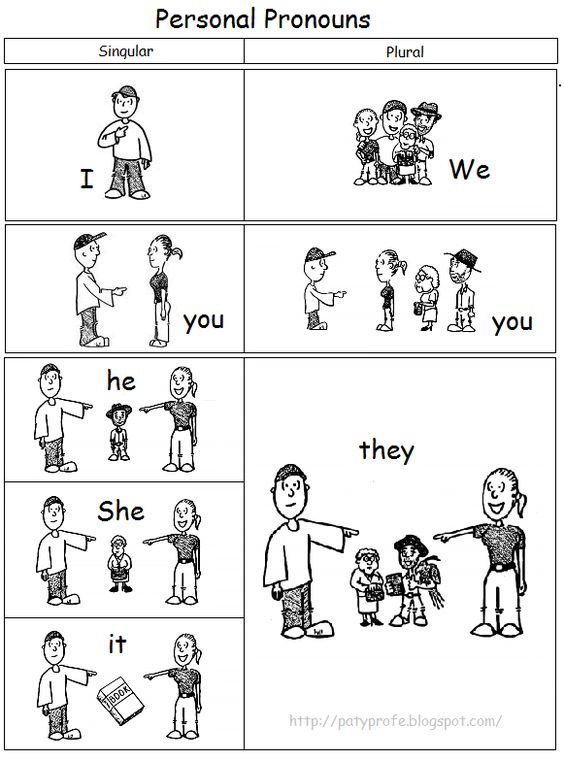 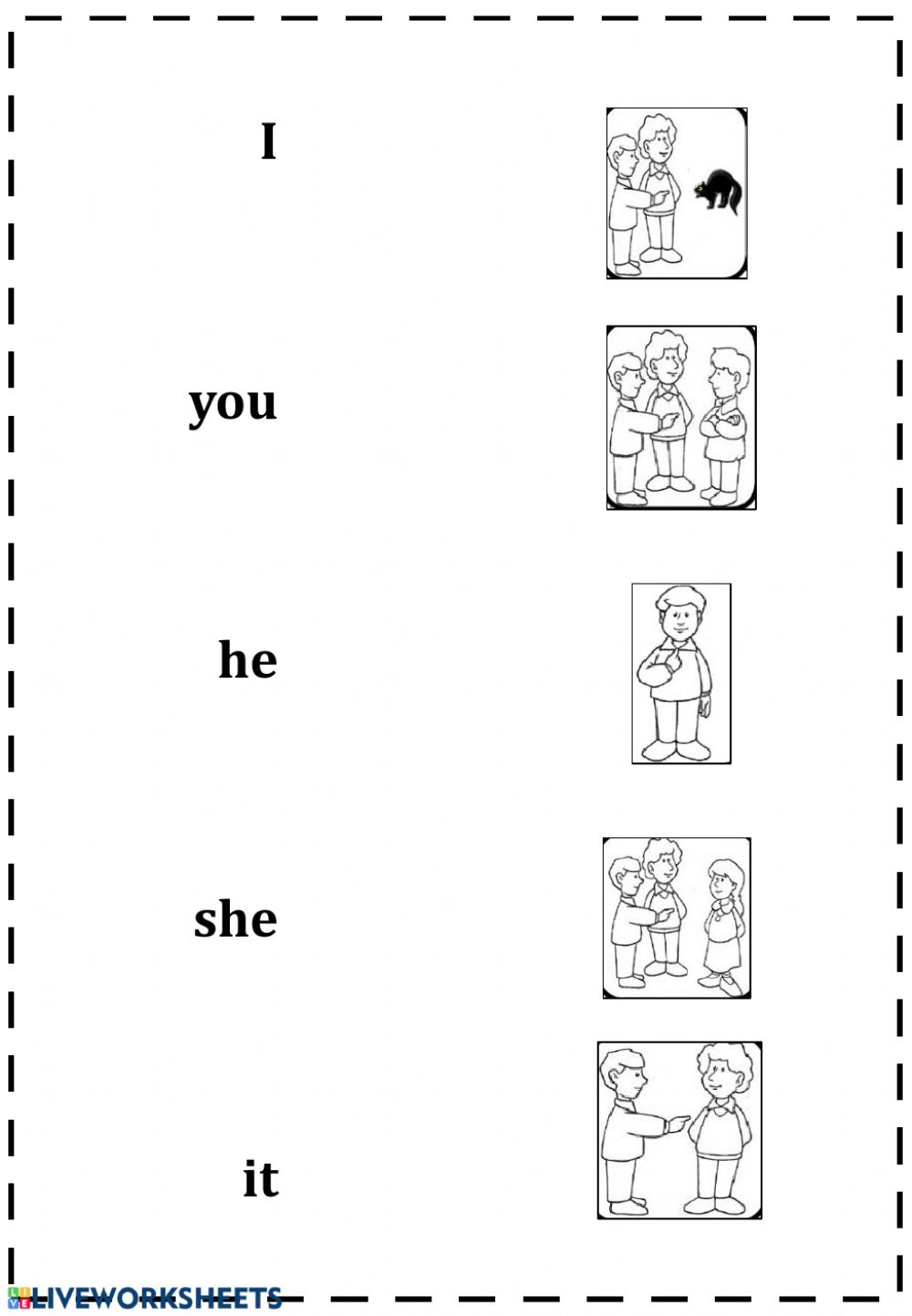 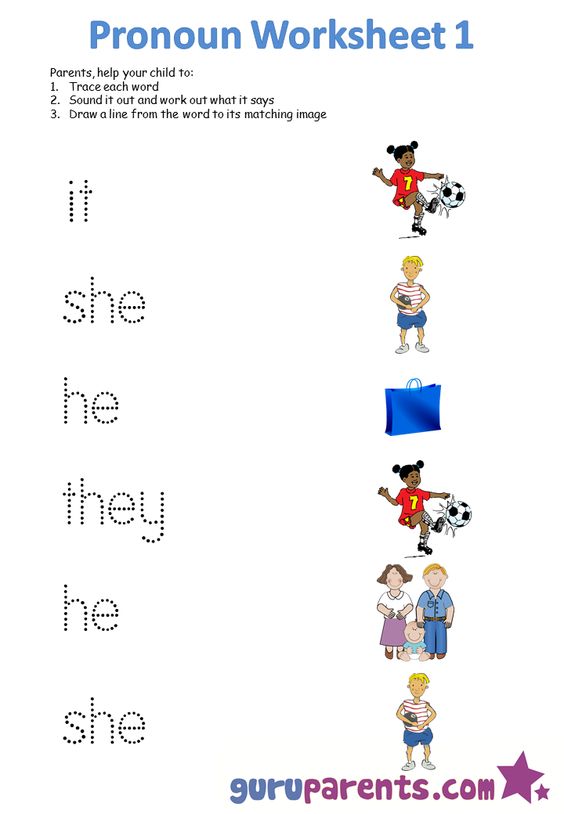 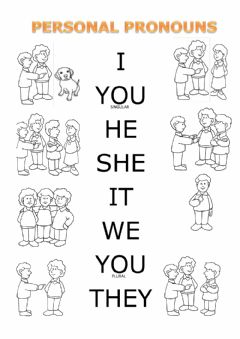 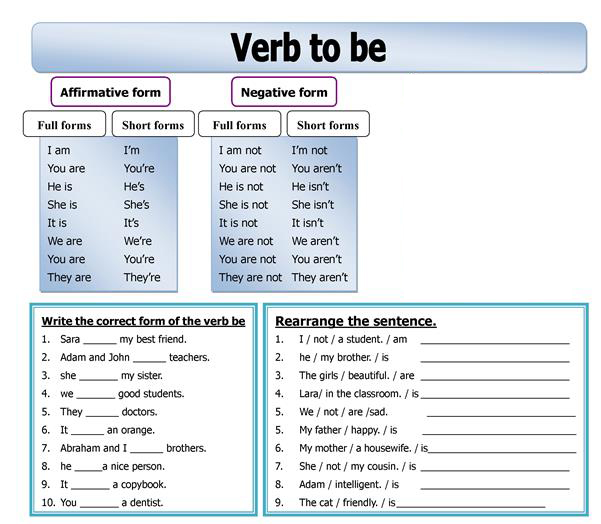 